Отчет о проделанной работе  в период дистанционного обучения.Подготовительная «А» группа.Воспитатель: Мошкина Н.В.30.04.2020гРасписание на четверг:МатематикаЛепка/аппликацияМузыкаУчастие приняли 3 детей.Мною были предложены следующие задания:Математика. Тема: «Закрепление знаний о форме»Цель: уточнить представления о геометрических фигурах и их свойствах.Аппликация. Тема: «Терем - Теремок»Цель: учить детей ориентироваться на листе бумаги, самостоятельно вырезать детали теремка и располагать их на лист.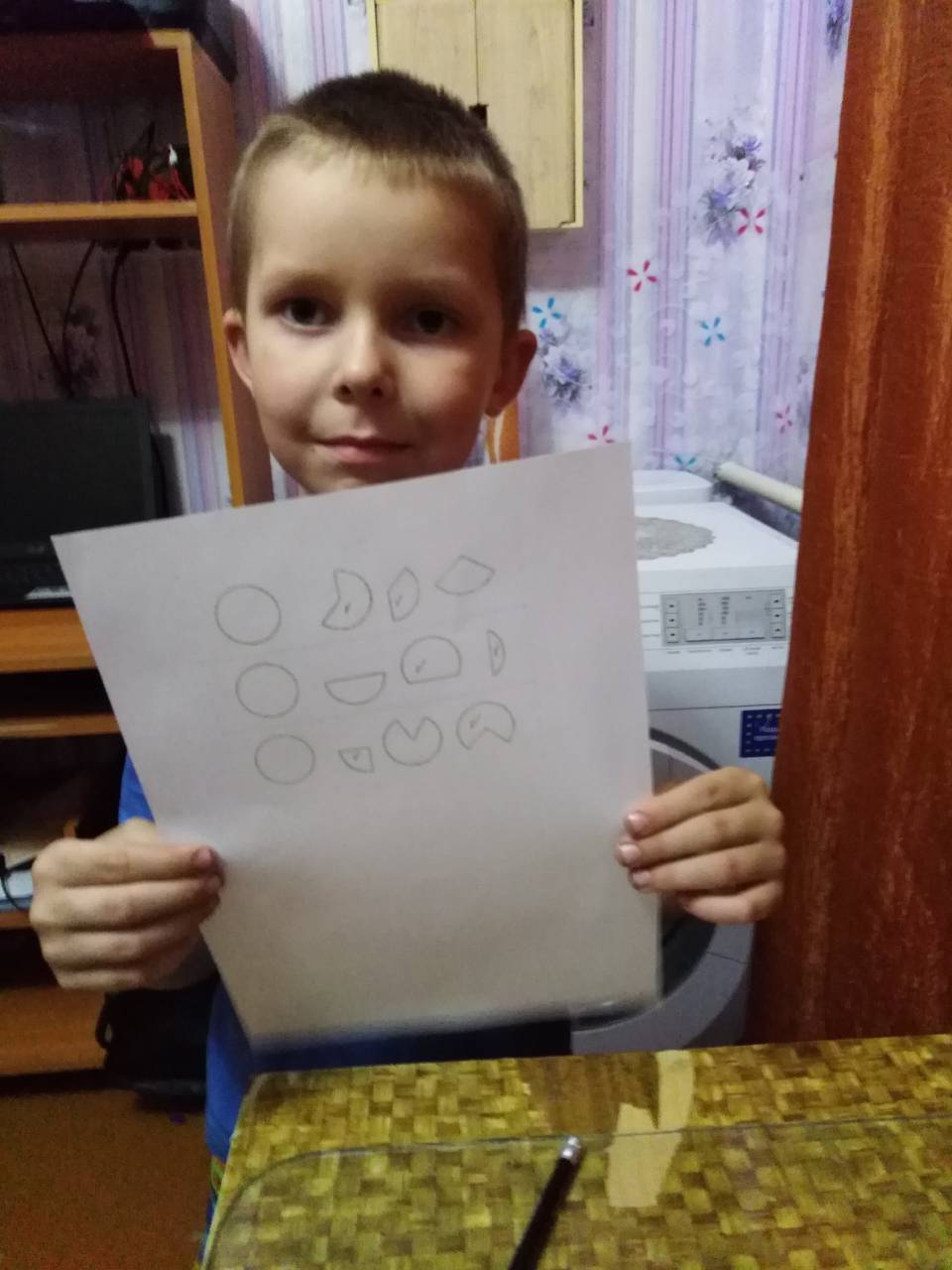 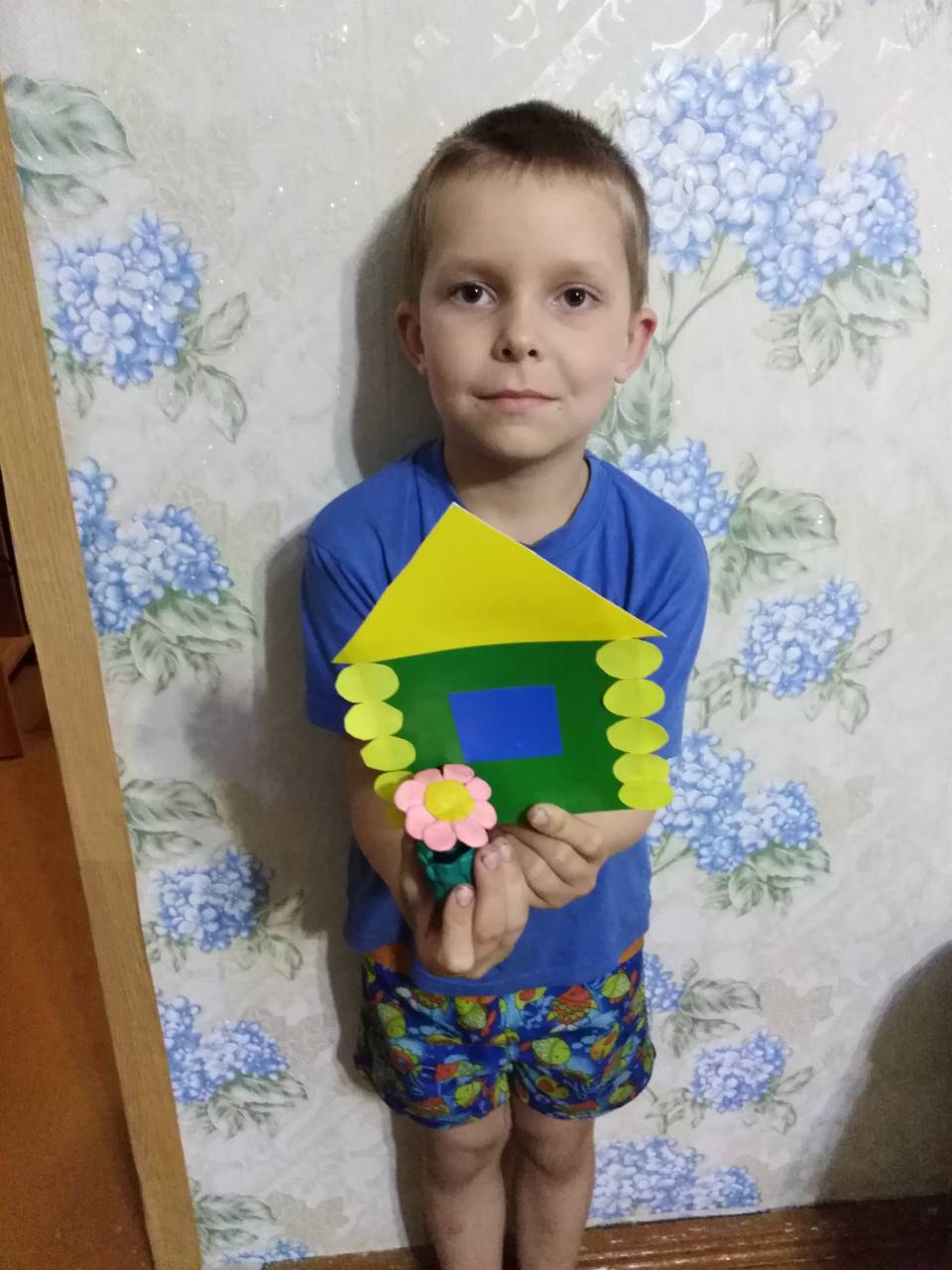 